Guía de ejercicios de MatemáticaFRACCIONESMarca la alternativa correcta en las siguientes preguntas.Si se ordenan las fracciones,  de menor a mayor resulta:A.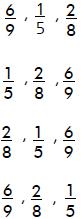 B.C.D.En la figura, ¿qué fracción representa la parte sombreada?A.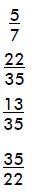 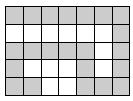 B.C.D.La expresión dieciséis milésimos corresponde a:A.B.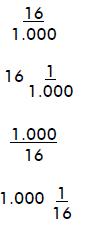 C.D.Al resolver  se obtiene:5  Resuelve las siguientes operaciones: = = = = = =Marcela preparó una docena de empanadas. Hizo 6 de carne, 4 de jamón y queso, y el resto de pollo. Escribe la fracción que corresponde.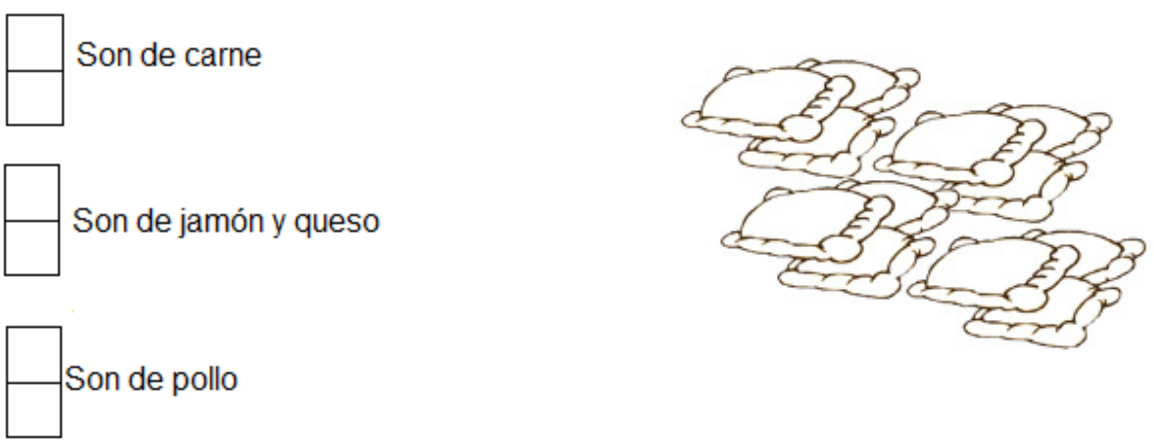 A.B.C.Resuelve llegando al resultado más simplificado posible.A.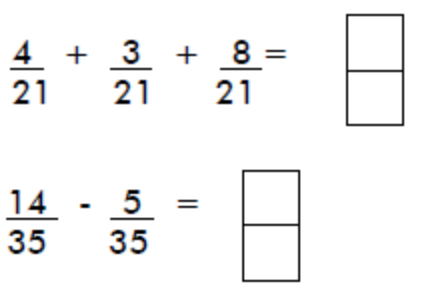 B.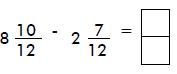 C.8  Ubica los símbolos <, > o = según corresponda.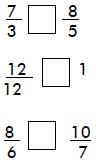 	d)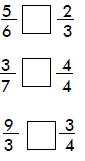                                                                      e)                                                                       f)